ПРОЄКТ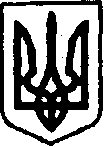 УКРАЇНАВИКОНАВЧИЙ КОМІТЕТКЕГИЧІВСЬКА СЕЛИЩНА РАДАРІШЕННЯ_______________________              смт  Кегичівка                                   №_____Про взяття на квартирний облік дитини-сироти ********* ******  ****************	Розглянувши протокол засідання комісії з житлових питань                                   при Виконавчому комітеті Кегичівської селищної ради від 10 серпня 2023 року                 № 5, відповідно до Житлового кодексу Української РСР, Закону України                «Про забезпечення організаційно-правових умов соціального захисту дітей-сиріт та дітей, позбавлених батьківського піклування», Порядку провадження органами опіки та піклування діяльності, пов’язаної із захистом прав дитини, затвердженого постановою Кабінету Міністрів України «Питання діяльності органів опіки та піклування, пов’язаної із захистом прав дитини» від 24 вересня 2008 року № 866, Правил обліку громадян, які потребують поліпшення житлових умов, і надання їм жилих приміщень в Українській                                   РСР, затверджених постановою Ради Міністрів УРСР і Укрпрофради                         від 11 грудня 1984 року № 470, згідно з Положенням про квартирний облік                при Виконавчому комітеті Кегичівської селищної ради, затвердженого рішенням Виконавчого комітету Кегичівської селищної ради від 29 квітня                2021 року № 121, керуючись статтями  4, 11, 25, 30, 40, 42, 53, 54, 59 Закону України «Про місцеве самоврядування в Україні», Виконавчий комітет селищної ради  ВИРІШИВ:1. Взяти на квартирний облік дитину-сироту ********* ****** ***************, ** ****** **** року народження, який виховується                          в дитячому будинку сімейного типу ****** ****** ***************                            та ****** ******* **********, зареєстрований за адресою: Харківська область, Красноградський район,  село ********, вулиця ******* *******, будинок **, та включити його в список осіб, які мають позачергове право  на отримання житла.  	2. Контроль за виконанням даного рішення покласти на заступника селищного  голови  з  питань  житлово-комунального господарства  Тетяну ПЕРЦЕВУ.Кегичівський селищний голова                                              Антон ДОЦЕНКО